Publicado en  el 13/05/2015 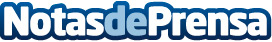 Amazon y EL MUNDO anuncian el Segundo Concurso Literario de Autores ‘Indie’ en españolDatos de contacto:Nota de prensa publicada en: https://www.notasdeprensa.es/amazon-y-el-mundo-anuncian-el-segundo-concurso_1 Categorias: Literatura E-Commerce http://www.notasdeprensa.es